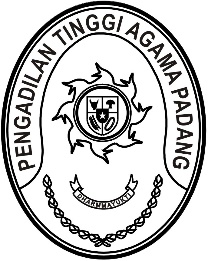 Nomor : W3-A/000/HK.05/1/2023	                           Padang, 25 Januari 2023Lamp	 :  -Hal	 : Penerimaan dan Registrasi Perkara 	   Banding Nomor 9/Pdt.G/2023/PTA.PdgKepada    Yth. Ketua Pengadilan Agama BukittinggiAssalamu’alaikum Wr.Wb.Dengan ini kami beritahukan kepada Saudara bahwa berkas yang dimohonkan banding oleh Saudara:Enike Putri Ananto binti Adrianto sebagai PembandingL a w a nMuhammad Topan Pamungkas bin Machruzar sebagai TerbandingTerhadap Putusan Pengadilan Agama Bukittinggi Nomor 715/Pdt.G/2022/PA.Bkt tanggal 15 Desember 2022 yang Saudara kirimkan dengan surat pengantar Nomor W3-A.4/343/Hk.05/I/2023 tanggal 18 Januari 2023 telah kami terima dan telah didaftarkan dalam Buku Register Banding Pengadilan Tinggi Agama Padang, Nomor 9/Pdt.G/2023/PTA.Pdg tanggal 25 Januari 2023.Demikian disampaikan untuk dimaklumi sebagaimana mestinya.                  WassalamPanitera,Drs. SyafruddinTembusan: Sdr. Enike Putri Ananto binti Adrianto sebagai Pembanding;Sdr. Muhammad Topan Pamungkas bin Machruzar sebagai Terbanding;c.q. Pengadilan Agama Bukittinggi.